Eligibility for Post-Doctoral Support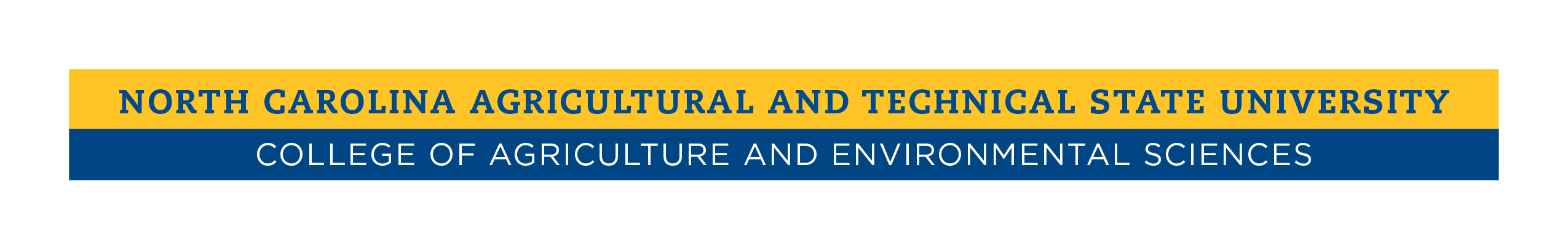 To be eligible for adding a post-doctoral to your Evans-Allen research project (multiple principle investigator and multi-level collaborative projects) the following must all be applicable.__ You have received at least $200,000 in non-Evans-Allen grant funding in the past 3 years__ 	You have a specific need for a Ph.D. level research associate that you cannot address using current research support staff, graduate students or collaborators within the College to assist you in completing your funded research project__	You have identified enough funding in your research project budget to support the post-doc for the three-year period of their post-doctoral placement__	The necessary equipment and workspace for the post-doc to perform the tasks/objectives for which they have been hired has been identified and will be available when they start their post-doctoral placement __ 	You agree to be the post-doc’s primary supervisor and be responsible for monitoring their work and relationships with your research team, students, other faculty and administrators within the College and across the NC&AT campus.__	You agree to conduct an annual evaluation of the post-doc’s performance on your project and to report annually the results of this evaluation to the Associate Dean of Research for the College __ You will mentor the post-doc and jointly develop and implement a professional development plan as part of their post-doctoral assignment to working with you and on your research project Post-Doctoral Research Support Request Form (submit to Department Chair)To request permission to hire a post-doctoral to assist you with your funded project please use the following questions to support your request.Justification for Post-Doc1.	Does your project need someone with knowledge and/or skill sets that the post-doc has that neither you or other members of your research team (including graduate students) do not have and that these knowledge and/or skill sets are not available elsewhere within the College?  If so, describe these knowledge and/or skill sets.  (Be specific)2.	Does your project need a doctoral level co-investigator to complete key tasks or objectives of the project.  If so, describe these tasks and objectives and why someone with a doctorate would be important to the successful completion of those key tasks or objectives.  If you have research associates or graduate students explain why you believe they could not be responsible for completing these tasks or objectives.How the Post-Doc Will Contribute to the Achievement of the Goals of Your Research 3.	Describe the ways you expect the post-doc to be involved in achieving the goals of your research project. (Please be specific)4.	Describe independent research activities you anticipate the post-doc would be doing to support and advance your research. (Please be specific)5.	Describe any other project related activities in which you plan to involve the post-doc. How the Post-Doc Will Contribute to Your Capacity to Conduct Research	5.	Describe the skill and/or knowledge sets you expect to gain from working with the post-doc.6.	Besides their specific knowledge and/or skill sets, are there other ways you expect the post-doc will contribute to building either your own research capacity or that of others within the College?  If yes, please describe. Your Mentoring/Professional Development Goals for the Post-Doc 7.	What skill and/or knowledge sets do you expect the post-doc will acquire working with you on this research project? 